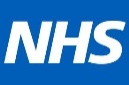 <GLH region name> NHS Genomic Laboratory HubGENOMIC LABORATORY REPORTReason for testingDiagnostic testing. <<Referral reason>>. Patient phenotype / HPO termsResultThis individual is heterozygous for a germline pathogenic ATM missense variant (details below). This variant causes high-risk1 cancer susceptibility, particularly breast cancer in females (OMIM: 607585). Implications Each of their offspring would be at 50% risk of inheriting this variant and genetic predisposition to ATM-associated cancers. Other relatives are also at increased risk.Recommended actionThis individual is at high risk of developing further ATM-associated cancers and should be managed appropriately.We recommend referral to Clinical Genetics where predictive and diagnostic testing for this variant in their relatives can be arranged.Date issued: <AUTHORISEDDATE>                    Authoriser: Clinical Scientist	Moslemi et al (2021) PMID: 33402103____________________________________________________________________________________________________________TECHNICAL INFORMATIONVariant detailsTest methodologyGenes screened in the panel: BRCA1; BRCA2; PALB2, ATM, CHEK2 (all coding exons & exon-intron boundaries). For ATM & CHEK2 genes only clearly truncating variants (nonsense, frameshift, ±1/2 splice & CNVs) in these genes, plus the ATM c.7271T>G p.(Val2424Gly) pathogenic missense variant are reported.Methodology including sensitivity, CNV detection, Bioinformatics pipeline etc    e.g. Enrichment method: Agilent SureSelect Custom Design and sequenced on the Illumina platform with a sensitivity of at least 95%.The target regions of selected transcripts is covered to a minimum read depth of 30x.Screening for large deletions and duplications is performed using comparative depth of coverage of NGS data. Deletions/duplications are confirmed by Multiplex Ligation-Dependent Probe Amplification (MRC-Holland).Limits of detection e.g.NGS technical sensitivity may be reduced for genes with pseudogenes or paralogs, and copy-number variation >xx nucleotides.*Variant classification – see Appendix 1 overleafOnly clinically relevant results are shown; full details of methods and results, including benign/likely benign variants and variants of uncertain clinical significance with limited evidence, are stored on file and are available on request.Sample detailsAppendix 1: Variant classification Variant details^Evidence point ranges: VUS: 0-5 (10-90% posterior probability pathogenicity); Likely pathogenic: 6-9 (90-99% posterior probability); Pathogenic: >10 (>99% posterior probability). Points awarded per evidence weighting: sup (supporting)  = 1, mod (moderate) = 2, str (strong) = 4, vstr (very strong) = 8 (Tavtigian et al 2020 PMID: 32720330; Garrett et al 2020 PMID: 33208383; ACGS 2020 variant guidelines)*Variant classification according to ClinGen Hereditary Breast, Ovarian and Pancreatic Cancer Expert Panel Specifications to the ACMG/AMP Variant Interpretation Guidelines for ATM Version 1.1 Expert Panel Page: https://www.clinicalgenome.org/affiliation/50039; https://clinicalgenome.org/site/assets/files/7451/clingen_hbop_acmg_specifications_atm_v1_1.pdfHead of DepartmentNameLocal Genetics ServiceLocal TrustAddressAddressPost CodeWeb site addressGeneral Enquiries:	 telephone contactEmail:	generic email addressLocal Genetics ServiceLocal TrustAddressAddressPost CodeWeb site addressDr xxxPatient Name:Jane DOEConsultant Gender:Female<<Hospital address>>Date of Birth:14 Jan 1968<<Hospital address>>NHS No:123 456 7890<<Hospital address>>Hospital No:NK<<Hospital address>>Your ref:GC12345Result summaryGenetic diagnosis of <CHEK2/ATM>-associated cancer susceptibilityGeneZygosityHGVS descriptionLocation: GRCh37 (hg19)*ClassificationATMHeterozygous NM_000051.4: c.7271T>G p.(Val2424Gly)Chr11(GRCh37):g.108199929T>GPathogenicYour lab ref:122001180Sample ID1234567Sample collected:05 Jun 2020Sample typeDNA from peripheral bloodSample received05 Jun 2020Dr xxxPatient Name:Jane DOEConsultant Gender:Female<<Hospital address>>Date of Birth:14 Jan 1968<<Hospital address>>NHS No:123 456 7890<<Hospital address>>Hospital No:NK<<Hospital address>>Your ref:GC12345GeneZygosityZygosityHGVS descriptionHGVS descriptionLocation: GRCh37 (hg19)*Classification*ClassificationATMHeterozygous Heterozygous NM_000051.4: c.7271T>G p.(Val2424Gly)NM_000051.4: c.7271T>G p.(Val2424Gly)Chr11(GRCh37):g.108199929T>GPathogenicPathogenicGene-Disease AssociationGene-Disease AssociationGene-Disease AssociationGene-Disease AssociationHereditary cancer susceptibility OMIM 607585Hereditary cancer susceptibility OMIM 607585Hereditary cancer susceptibility OMIM 607585Hereditary cancer susceptibility OMIM 607585InheritanceInheritanceInheritanceInheritanceAutosomal Dominant Autosomal Dominant Autosomal Dominant Autosomal Dominant Evidence for variant classification using ACMG/AMP guidelines*: Evidence for variant classification using ACMG/AMP guidelines*: Evidence for variant classification using ACMG/AMP guidelines*: Evidence for variant classification using ACMG/AMP guidelines*: Evidence for variant classification using ACMG/AMP guidelines*: Evidence for variant classification using ACMG/AMP guidelines*: Evidence for variant classification using ACMG/AMP guidelines*: Evidence points^PS4_strPM3_strPS3_modPP3_supPS4_strPM3_strPS3_modPP3_supMoslemi et al 2021 (PMID: 33402103) Meta-analysis of adjusted case-control studies shows OR: 8.94; %95 CI: 4.28-18.67 for c.7271T>GFound in compound heterozygous or homozygous state in patients with autosomal recessive Ataxia Telangectasia (PMIDs: 9463314, 18575927, 27528516, 30549301)Functional characterisation shows effect on kinase activity and radiosensitivity (PMIDs: 18634022, 19431188)REVEL: 0.855Moslemi et al 2021 (PMID: 33402103) Meta-analysis of adjusted case-control studies shows OR: 8.94; %95 CI: 4.28-18.67 for c.7271T>GFound in compound heterozygous or homozygous state in patients with autosomal recessive Ataxia Telangectasia (PMIDs: 9463314, 18575927, 27528516, 30549301)Functional characterisation shows effect on kinase activity and radiosensitivity (PMIDs: 18634022, 19431188)REVEL: 0.855Moslemi et al 2021 (PMID: 33402103) Meta-analysis of adjusted case-control studies shows OR: 8.94; %95 CI: 4.28-18.67 for c.7271T>GFound in compound heterozygous or homozygous state in patients with autosomal recessive Ataxia Telangectasia (PMIDs: 9463314, 18575927, 27528516, 30549301)Functional characterisation shows effect on kinase activity and radiosensitivity (PMIDs: 18634022, 19431188)REVEL: 0.855Moslemi et al 2021 (PMID: 33402103) Meta-analysis of adjusted case-control studies shows OR: 8.94; %95 CI: 4.28-18.67 for c.7271T>GFound in compound heterozygous or homozygous state in patients with autosomal recessive Ataxia Telangectasia (PMIDs: 9463314, 18575927, 27528516, 30549301)Functional characterisation shows effect on kinase activity and radiosensitivity (PMIDs: 18634022, 19431188)REVEL: 0.855Moslemi et al 2021 (PMID: 33402103) Meta-analysis of adjusted case-control studies shows OR: 8.94; %95 CI: 4.28-18.67 for c.7271T>GFound in compound heterozygous or homozygous state in patients with autosomal recessive Ataxia Telangectasia (PMIDs: 9463314, 18575927, 27528516, 30549301)Functional characterisation shows effect on kinase activity and radiosensitivity (PMIDs: 18634022, 19431188)REVEL: 0.8554421PS4_strPM3_strPS3_modPP3_supPS4_strPM3_strPS3_modPP3_supMoslemi et al 2021 (PMID: 33402103) Meta-analysis of adjusted case-control studies shows OR: 8.94; %95 CI: 4.28-18.67 for c.7271T>GFound in compound heterozygous or homozygous state in patients with autosomal recessive Ataxia Telangectasia (PMIDs: 9463314, 18575927, 27528516, 30549301)Functional characterisation shows effect on kinase activity and radiosensitivity (PMIDs: 18634022, 19431188)REVEL: 0.855Moslemi et al 2021 (PMID: 33402103) Meta-analysis of adjusted case-control studies shows OR: 8.94; %95 CI: 4.28-18.67 for c.7271T>GFound in compound heterozygous or homozygous state in patients with autosomal recessive Ataxia Telangectasia (PMIDs: 9463314, 18575927, 27528516, 30549301)Functional characterisation shows effect on kinase activity and radiosensitivity (PMIDs: 18634022, 19431188)REVEL: 0.855Moslemi et al 2021 (PMID: 33402103) Meta-analysis of adjusted case-control studies shows OR: 8.94; %95 CI: 4.28-18.67 for c.7271T>GFound in compound heterozygous or homozygous state in patients with autosomal recessive Ataxia Telangectasia (PMIDs: 9463314, 18575927, 27528516, 30549301)Functional characterisation shows effect on kinase activity and radiosensitivity (PMIDs: 18634022, 19431188)REVEL: 0.855Moslemi et al 2021 (PMID: 33402103) Meta-analysis of adjusted case-control studies shows OR: 8.94; %95 CI: 4.28-18.67 for c.7271T>GFound in compound heterozygous or homozygous state in patients with autosomal recessive Ataxia Telangectasia (PMIDs: 9463314, 18575927, 27528516, 30549301)Functional characterisation shows effect on kinase activity and radiosensitivity (PMIDs: 18634022, 19431188)REVEL: 0.855Moslemi et al 2021 (PMID: 33402103) Meta-analysis of adjusted case-control studies shows OR: 8.94; %95 CI: 4.28-18.67 for c.7271T>GFound in compound heterozygous or homozygous state in patients with autosomal recessive Ataxia Telangectasia (PMIDs: 9463314, 18575927, 27528516, 30549301)Functional characterisation shows effect on kinase activity and radiosensitivity (PMIDs: 18634022, 19431188)REVEL: 0.855Total: 11